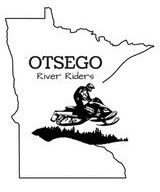 OTSEGO RIVER RIDERSC/O BRIAN CULKINS9378 OBRIAN AVE NEOTSEGO, MN 55330www.OtsegoRiverRiders.comemail:  otsegoriverriders@gmail.comMEMBERSHIP ENROLLMENT/RENEWAL FORM FOR2023 - 2024 SEASONName ____________________________________________________________________Address __________________________________________________________________City _____________________________________    State _______      Zip ____________Telephone Number  ___________________   Email Address  ________________________# of Snowmobiles in Household  _________Membership Type:____ Individual Membership   $	45.00          ____ Family Membership        $50.00____ Already a member of MNUSA through another organization, subtract $20 from above,       	please circle $20/$25, and enter your MNUSA #____________$35.00 of this amount goes toward your membership with the MNUSA (Minnesota United Snowmobilers Association)Please make checks payable to:  Otsego River RidersSend membership dues to:  Otsego River RidersC/O Brian Culkins9378 OBrian Ave NEOtsego, MN 55330Any questions, please email us at otsegoriverriders@gmail.com for more details.	      SNOW HAPPENS….. TRAILS DON’T